ההבדלים בין קרבן עולה לקרבן שלמיםהשלם את הטבלה:שאלה:מדוע קרבן עולה נקרא עולה? _______________________________________________________________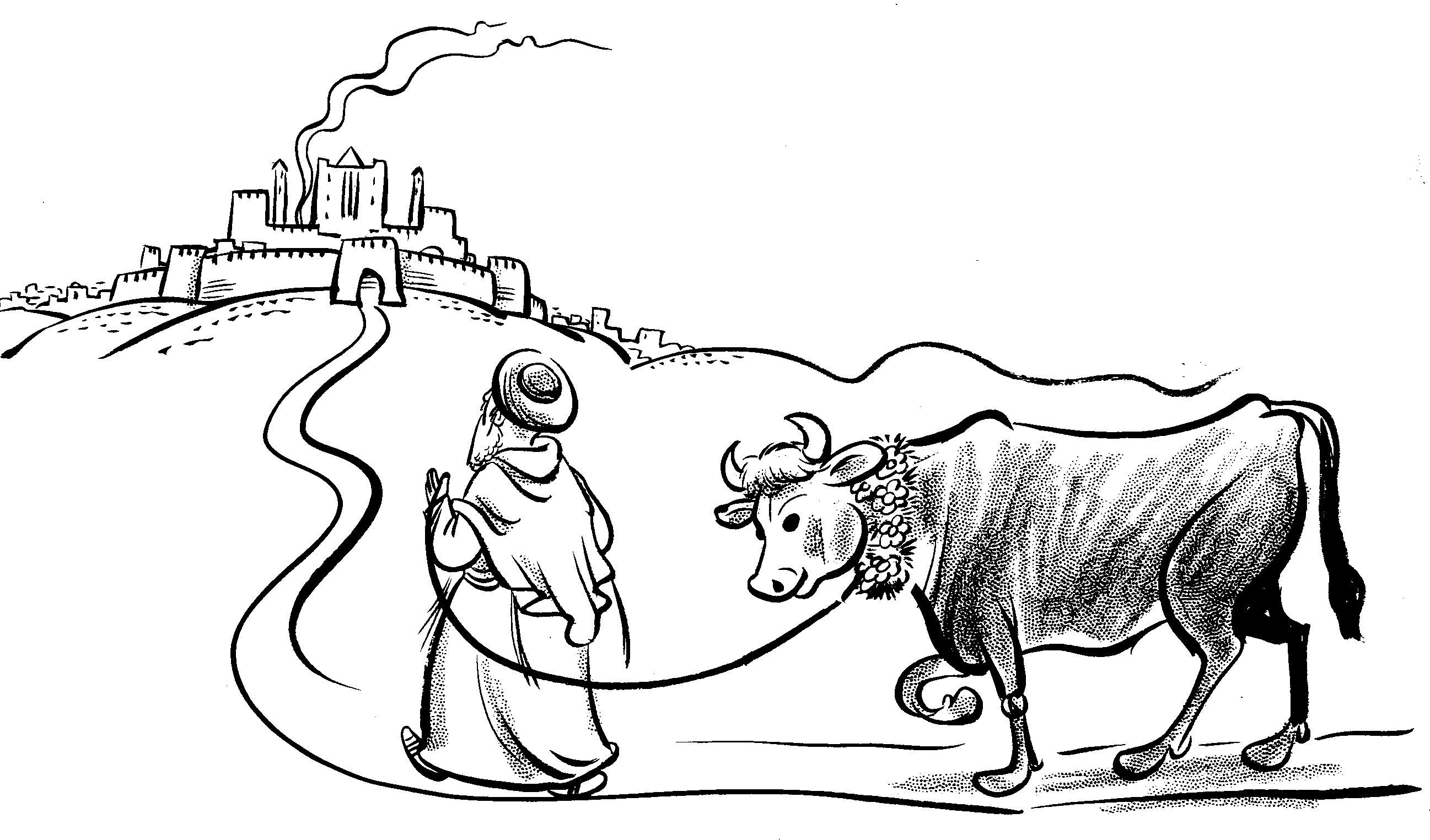 מדוע קרבן שלמים נקרא שלמים?1.  ____________________________________________________________2. ____________________________________________________________בקרבן עולהבקרבן שלמיםממה מביאים? דווקא זכר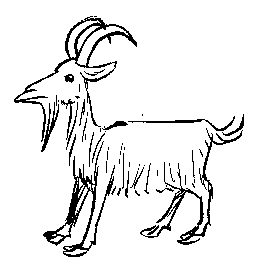 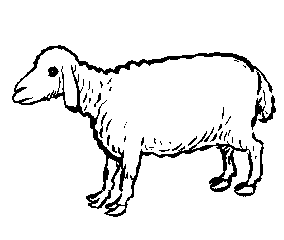 מאיזה בעלי חיים מביאים?1. ____________2.____________3. ____________רק מ:1.______________2. _____________אבל לאמ: _____________היכן שוחטים?מה עושים עם הבשר?האם צריכים להניף?מה עושים עם העור?